Lesson 3:  Roots of UnityStudent OutcomesStudents determine the complex roots of polynomial equations of the form  and, more generally, equations of the form  positive integers  and positive real numbers .Students plot the  roots of unity in the complex plane.Lesson NotesThis lesson ties together work from Algebra II Module 1 where students studied the nature of the roots of polynomial equations and worked with polynomial identities and their recent work with the polar form of a complex number to find the  roots of a complex number in Precalculus Module 1 Lessons 18 and 19.  The goal here is to connect work within the algebra strand of solving polynomial equations to the geometry and arithmetic of complex numbers in the complex plane.  Students will be determining solutions to polynomial equations using various methods and interpreting the results in the real and complex plane.  Students will need to extend factoring to the complex numbers (N-CN.C.8) and more fully understand the conclusion of the fundamental theorem of algebra (N-CN.C.9) by seeing that a polynomial of degree  has  complex roots when they consider the roots of unity graphed in the complex plane.  This lesson helps students cement the claim of the fundamental theorem of algebra that the equation  should have  solutions as students find all  solutions of the equation, not just the obvious solution .  Students plot the solutions in the plane and discover their symmetry.GeoGebra can be a powerful tool to explore these types of problems and will really help students to see that the roots of unity correspond to the vertices of a polygon inscribed in the unit circle with one vertex along the positive real axis.ClassworkOpening Exercise (3 minutes)Form students into small groups of 3–5 students each depending on the size of your classroom.  Much of this activity is exploration.  Start the conversation by having students discuss and respond to the exercises in the opening.  Part (c) is an important connection to make for students.  More information on the fundamental theorem of algebra can be found in Algebra II Module 1 Lessons 38–40.  This information was also reviewed in Lesson 1 of this module.  The amount that students recall as they work on these exercises with their groups can inform decisions about how much scaffolding will be necessary as students work through the rest of this lesson.  If students are struggling to make sense of the first two problems, ask them to quickly find real number solutions to these equations by inspection:  , , , and .Opening ExerciseConsider the equation  for positive integers .Must an equation of this form have a real solution?  Explain your reasoning.The number  will always be a solution to  because  for any positive integer .Could an equation of this form have two real solutions?  Explain your reasoning.When  is an even number, both  and  will be solutions.  The number  is a solution because  for any positive integer.  The number  is a solution because  where  is a positive integer if  is even andHow many complex solutions will there be for an equation of this form?  Explain how you know.We can rewrite the equation in the form .  The solutions to this polynomial equation are the roots of the polynomial .  The fundamental theorem of algebra says that the polynomial  factors over the complex numbers into the product of  linear terms.  Each term identifies a complex root of the polynomial.  Thus, a polynomial equation of degree  has at most  solutions. Exploratory Challenge (10 minutes)In this Exploratory Challenge, students should work to apply multiple methods to find the solutions to the equation
.  Give teams sufficient time to consider more than one method.  Make sure to present and discuss the second method below, especially if most groups did not attempt the problem, when you debrief the solution methods students found.
Exploratory Challenge Consider the equation .Use the graph of  to explain why  is the only real number solution to the equation .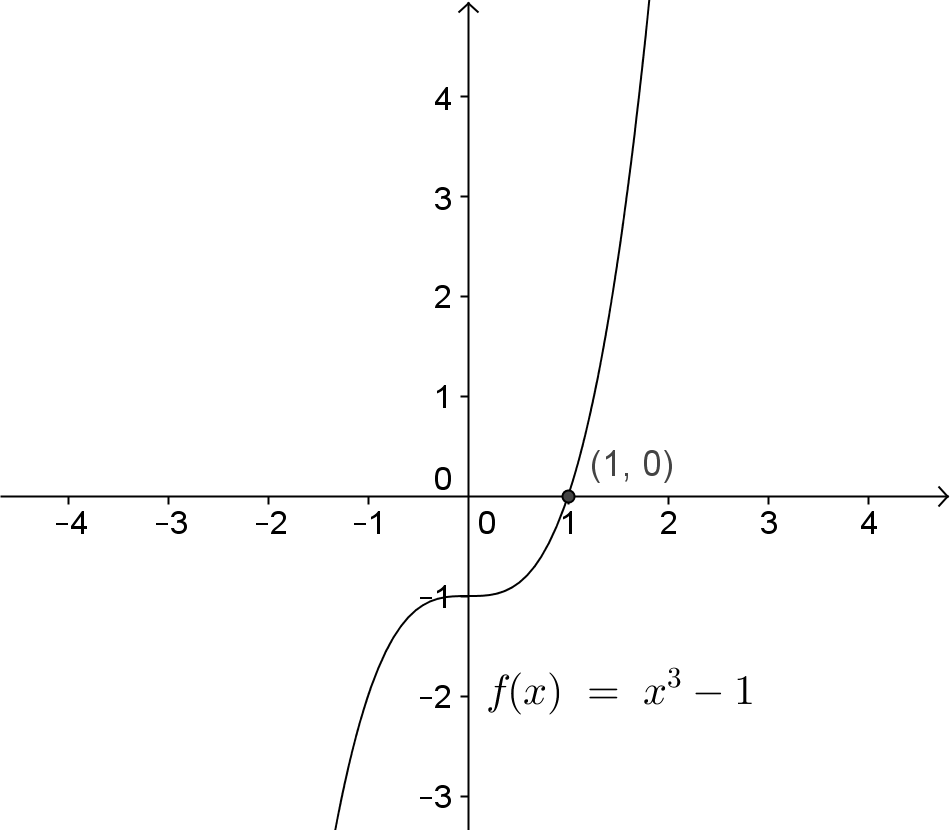 From the graph, you can see that the point  is the -intercept of the function.  That means that  is a zero of the polynomial function and thus is a solution to the equation .Find all of the complex solutions to the equation .  Come up with as many methods as you can for finding the solutions to this equation.Method 1:  Factoring Using a Polynomial Identity and Using the Quadratic FormulaRewrite the equation in the form , and use the identity  to factor .Then  or .The solution to the equation  is .  The quadratic formula gives the other solutions.So the solution set isMethod 2:  Using the Polar Form of a Complex NumberThe solutions to the equation  are the cube roots of .The number  has modulus  and argument  (or any rotation that terminates along the positive real axis such as  or , etc.).The modulus of the cube roots of  will be .  The arguments will be solutions toThe solutions to these equations are , , , , …  Since the rotations cycle back to the same locations in the complex plane after the first three, we only need to consider , , and .The solutions to the equation  areMethod 3:  Using the Techniques of Lessons 1 and 2 from This ModuleLet ; then .Expand , and equate the real and imaginary parts with  and .The real part of  is , and the imaginary part is .  Thus, we need to solve the systemRewriting the second equation gives usIf , then  and .  So, a solution to the equation  is .If , then , and by substitution,This equation has one real solution:  .  If  , then   ,  so   or  .  The other two solutions to the equation  are    and   .Have different groups present their solutions.  If no groups present Method 2, share that with the class.  You can also review the formula derived in Module 1 Lesson 19 that is shown below.Given a complex number  with modulus  and argument , the th roots of  are given by 
for integers  and  such that  and .Present the next few questions giving students time to discuss each one in their groups before asking for whole class responses.Which methods were you most inclined to use, and why?Solving using factoring and the quadratic formula was the easiest way to do this provided you know the polynomial identity for the difference of two cubes. What are some potential limitations to each method?It can be difficult to solve equations by factoring as the value of  gets largers.  If , then we can’t really factor  beyond  easily.  The other algebraic method using 
 is also challenging as the value of  increases.  The polar form method works well if you know your unit circle and the proper formulas and definitions.Which of these approaches will be the easiest to use for positive integers   in the equation ?If you know the proper formulas and relationships between powers of complex numbers in polar form, working with the polar form of the complex solutions would be the easiest approach as  gets larger.Exercises 1–4 (15 minutes)Next, read and discuss the definition of the roots of unity.Why do you think the solutions are called the roots of unity?Because the word unity implies the number .  It is also like the unit circle, which has a radius of .Have students work on the next three exercises.  If time is running short, assign each group only one of the exercises, but make sure at least one group is working on each one.  Have them present their solutions on the board as they finish to check for errors and to prepare for Exercise 4.
Exercises 1–4Solutions to the equation  for positive integers  are called the th roots of unity.What are the square roots of unity?The square roots of unity are the real numbers  and .What are the fourth roots of unity?  Solve this problem by creating and solving a polynomial equation.  Show work to support your answer.The fourth roots of unity are , , , .The solutions to  are  and .  The solutions to  are  and .Find the sixth roots of unity by creating and solving a polynomial equation.  Show work to support your answer.By inspection,  and  are sixth roots.  Using the quadratic formula to find the solutions to  and  gives the other four roots:  , , , and .Start a chart on the board like the one shown below.  As groups finish, have them record their responses on the chart.  You or volunteer students can record the polar forms of these numbers.  Notice that the fifth roots of unity cannot be written as easily recognizable numbers in rectangular form.  Ask students to look at the patterns in this table as they finish their work and begin to make a generalization about the fifth roots of unity.Without using a formula, what would be the polar forms of the fifth roots of unity?  Explain using the geometric effect of multiplication complex numbers.The modulus would be  because dividing  into the product of six equal numbers still means each number must be .  The arguments would be sixths of , so , , , , and .  The fifth roots of , when multiplied together, must equal  .  That would be like starting with the real number  and rotating it by  of  and dilating it by a factor of  so that you ended up back at the real number  after  repeated multiplications. If students are struggling to understand the geometric approach, you can also use the formula developed in Lesson 19.  Early finishers could be asked to verify that the formula also provides the correct roots of unity.The modulus will be  because .  For  to , the arguments will beThe fifth roots of unity areDiscussion (8 minutes)Display the roots of unity for .  You can do this using GeoGebra or by showing the diagrams below.  To create these graphics in GeoGebra, enter the complex number
.  Then, rotate this point about the origin by  to get the next root of unity, and then rotate that point about the origin by  to get the next root of unity, etc.  Then, draw segments connecting adjacent points.  Ask students to discuss their observations in their small groups.  Have them summarize their responses below each question. The Cube Roots of Unity.  The numbers are in rectangular form.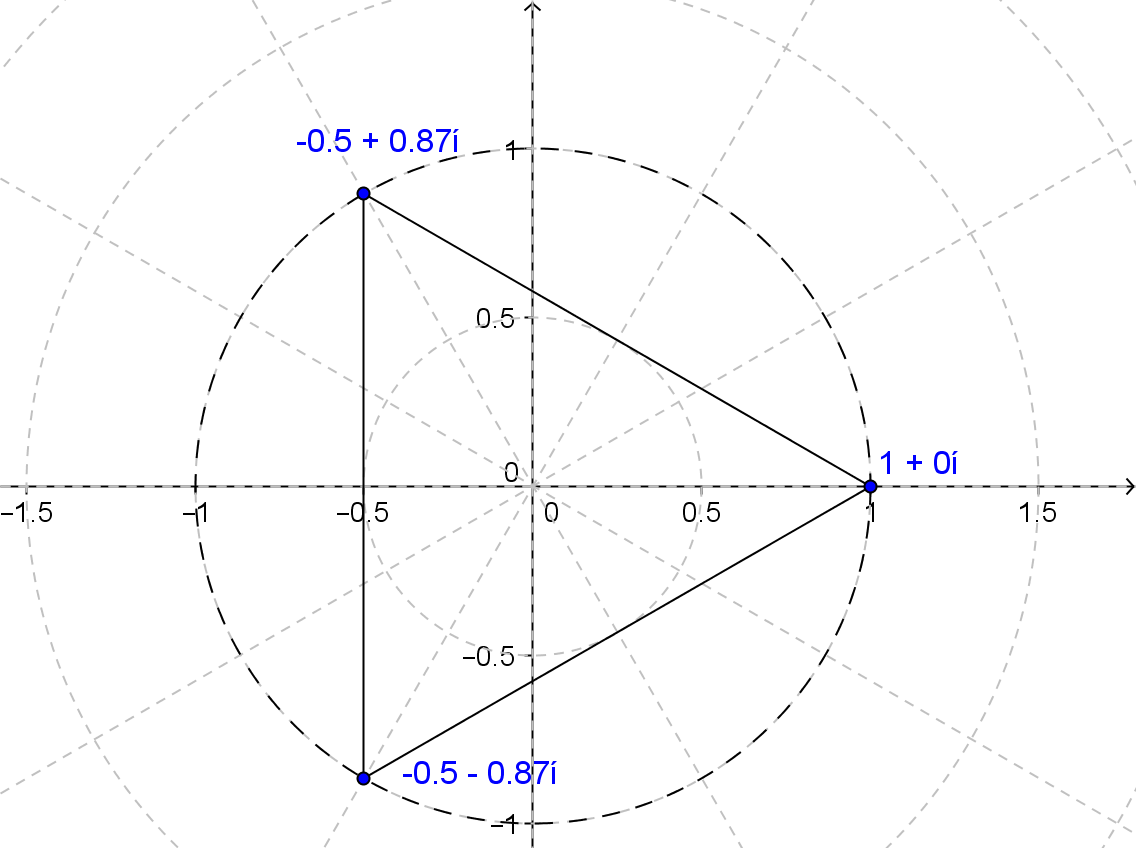 The Fourth Roots of Unity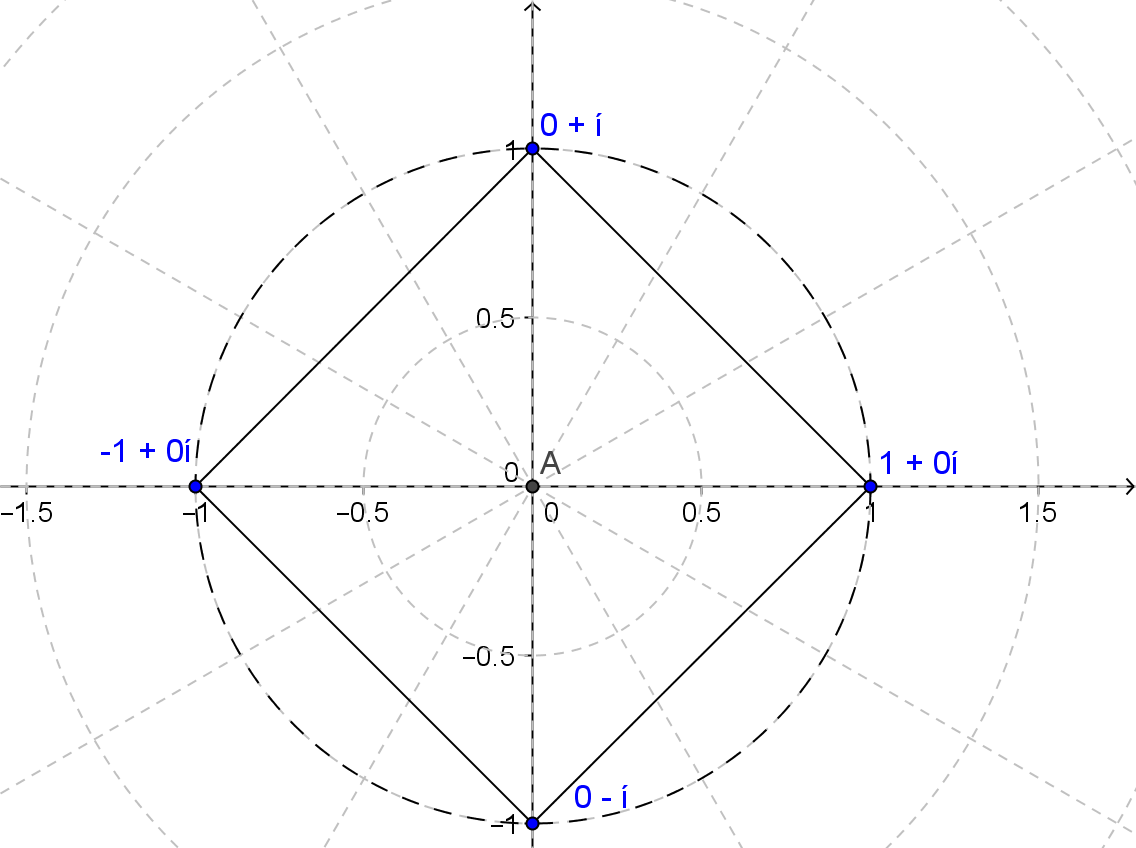 The Fifth Roots of Unity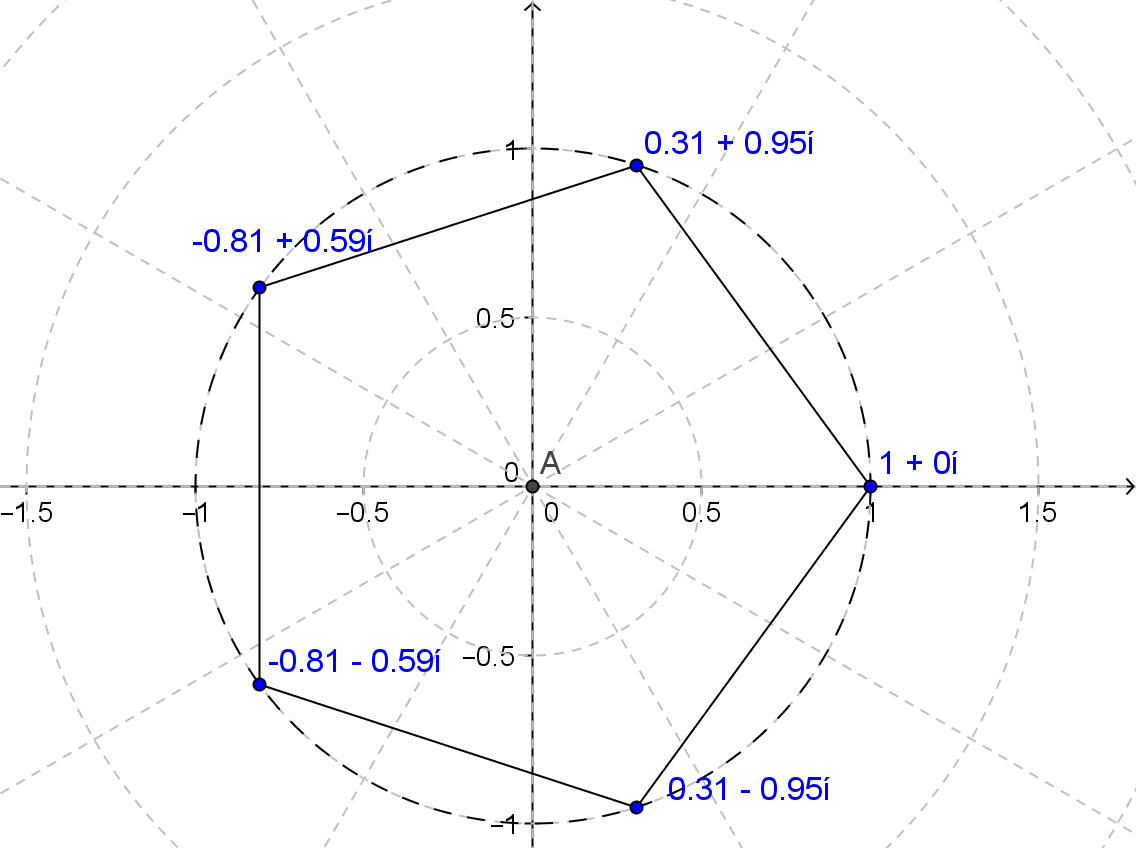 DiscussionWhat is the modulus of each root of unity regardless of the value of ?  Explain how you know.The modulus will always be  because the th root of  is equal to .  The points are on the unit circle, and the radius is always .How could you describe the location of the roots of unity in the complex plane?They are points on a unit circle, evenly spaced every  units starting from  along the positive real axis.The diagram below shows the solutions to the equation .  How do these numbers compare to the cube roots of unity (e.g., the solutions to )?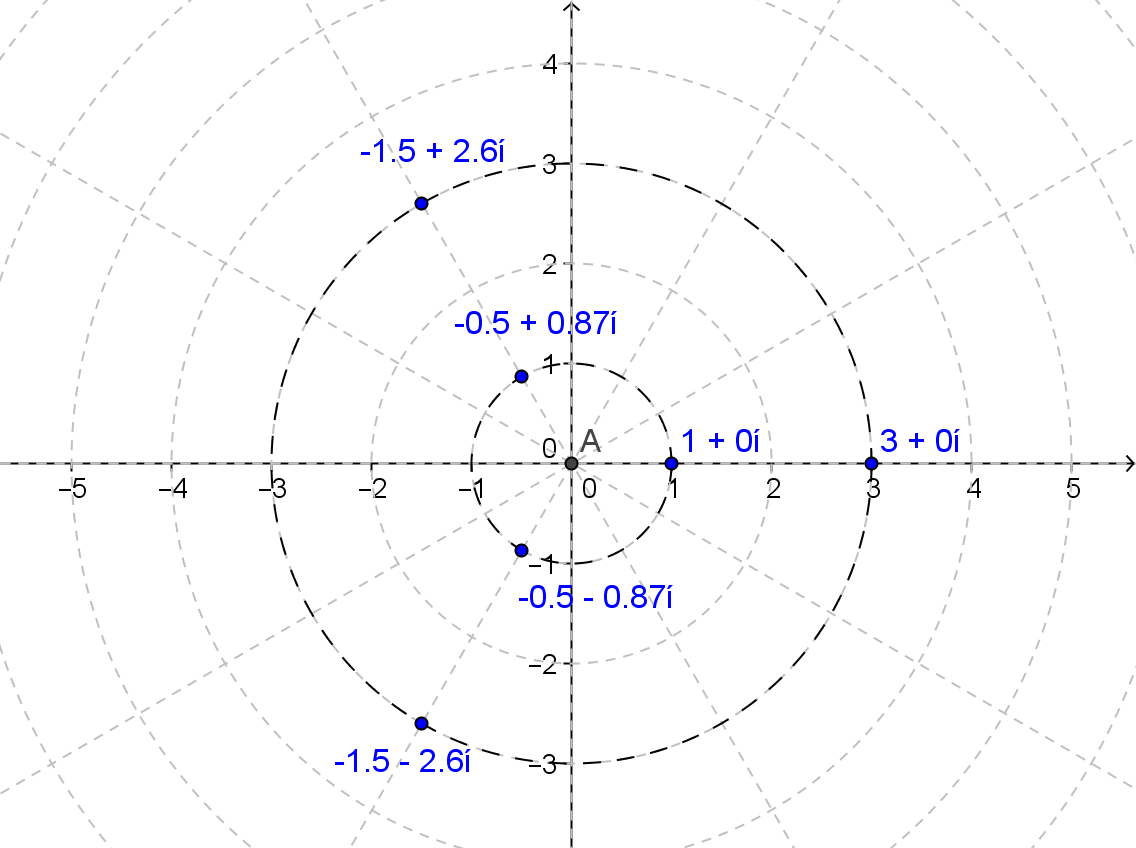 They are points on a circle of radius  since the cube root of  is .  Each one is a scalar multiple (by a factor of ) of the cube roots of unity.  Thus, they have the same arguments but a different modulus.Closing (5 minutes)Use the questions below to help students process the information in the Lesson Summary.  They can respond to them individually or with a partner.What are the  roots of unity?They are the  complex solutions to an equation of the form , where  is a positive integer.How can you tell how many real solutions an equation of the form  or  for integers  and positive real numbers  will have?  How many complex solutions will there be?The real number  (or ) is a solution to  (or ) regardless of the value of .  The real number  (or ) is also a solution when  is an even number.  The fundamental theorem of algebra says that a degree  polynomial function will have  roots, so these equations will have  complex solutions.How can the polar form of a complex number and the geometric effect of complex multiplication help you to find all the complex solutions to equations of the form  and  for positive integers  and a positive real number ?One solution to  will always be the complex number .  Every other solution can be obtained by  subsequent rotations of the complex number clockwise about the origin by  radians.  For the equation , there will be  solutions with modulus  and arguments of .Exit Ticket (4 minutes)Name                 							         		Date              		         Lesson 3:  Roots of UnityExit Ticket1.	What is a fourth root of unity?  How many fourth roots of unity are there?  Explain how you know.2.	Find the polar form of the fourth roots of unity.3.	Write  as a product of linear factors, and explain how this expression supports your answers to 
Problems 1 and 2.Exit Ticket Sample SolutionsWhat is a fourth root of unity?  How many fourth roots of unity are there?  Explain how you know.The fourth root of unity is a number that multiplied by itself 4 times is equal to .  There are  fourth roots of unity.   results in solving the polynomial .  The fundamental theorem of algebra guarantees four roots since that is the degree of the polynomial.Find the polar form of the fourth roots of unity.For the fourth roots of unity,  and , so each root has modulus 1, and the arguments are , , , and .  We can rewrite the arguments as , , , and .  Then, the fourth roots of unity are Write  as a product of linear factors, and explain how this expression supports your answers to 
Problems 1 and 2.Since there are four roots of unity, there should be four linear factors.Problem Set Sample SolutionsGraph the th roots of unity in the complex plane for the specified value of .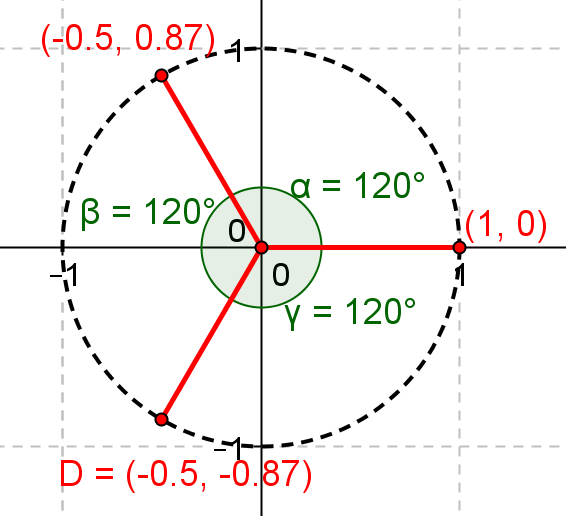 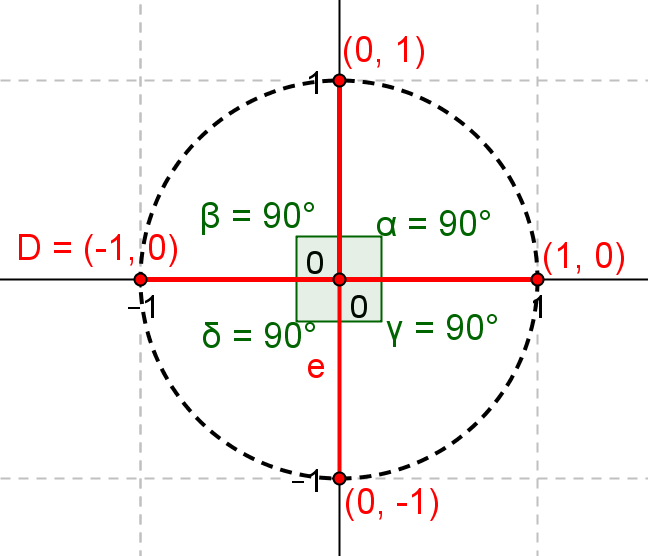 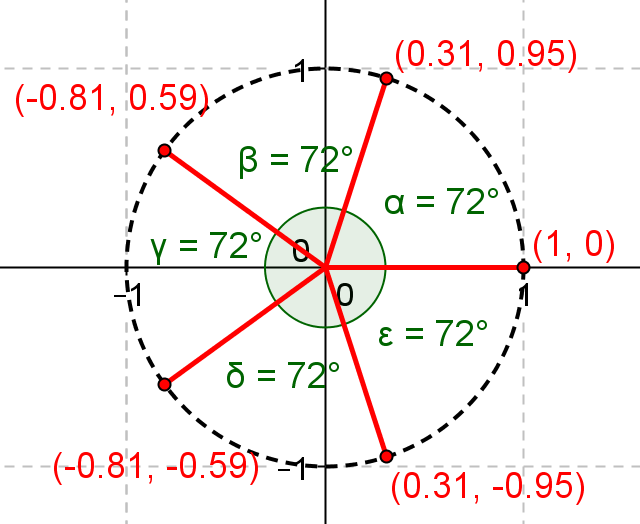 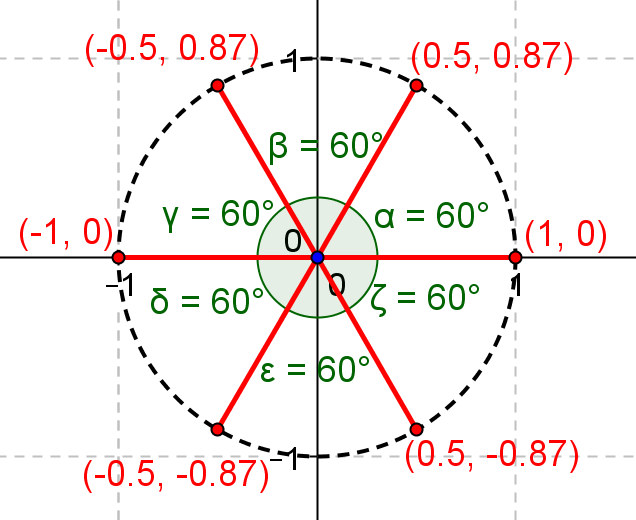 Find the cube roots of unity by using each method stated.Solve the polynomial equation  algebraically., , , , The roots of unity are , , .Use the polar form , and find the modulus and argument of ., ,  , ,  or …; therefore, , , , , …The roots of unity are , ,     .Solve  by expanding  and setting it equal to ., ; therefore,  and .For , , we have either  or .For , we plug it in , , ; therefore, we have .For , , we plug it in , , , .For , we plug it in , and we get .  Therefore, we have  and .The roots of unity are , , . Find the fourth roots of unity by using the method stated.Solve the polynomial equation  algebraically., , ,  The roots of unity are , , , .Use the polar form , and find the modulus and argument of ., ,  , , , , , …; therefore, , , , , …The roots of unity are , , , .Solve  by expanding  and setting it equal to . , ; therefore,  and . For , , we have either , , or .For , we plug it in , , ;therefore, we have fourth roots of unity  and .For , we plug it in , , ; for .  ;therefore, we have fourth roots of unity  and .For , , we plug it in , ,; there is no solution for  for .  ;The roots of unity are , , , . Find the fifth roots of unity by using the method stated.Use the polar form , and find the modulus and argument of ., ,  , , , , , ,…; therefore,, , , ,    , …The roots of unity are , , , , , .Find the sixth roots of unity by using the method stated.Solve the polynomial equation  algebraically., , , , The roots of unity are , , , , , .Use the polar form , and find the modulus and argument of ., ,  , , , , , , ,  …;therefore, , , , , , , ,   …The roots of unity are , , , , , .Consider the equation  where  is a positive whole number.For which value of  does  have only one solution?For which value of  does  have only  as solutions?For which value of  does  have only  and  as solutions?For which values of  does  have  as solutions?Any even number  will produce solutions .Find the equation that will have the following solutions.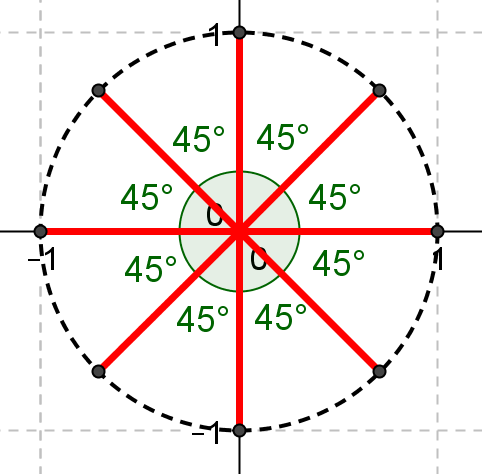 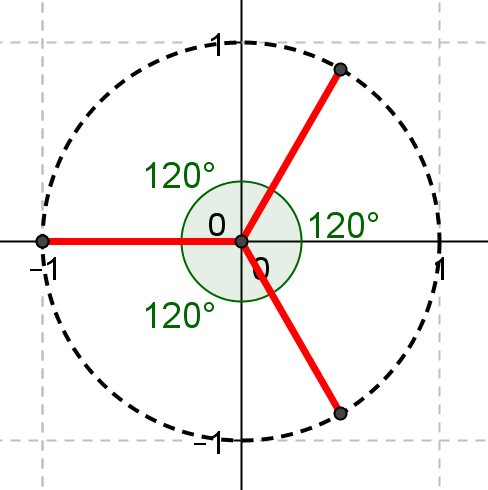 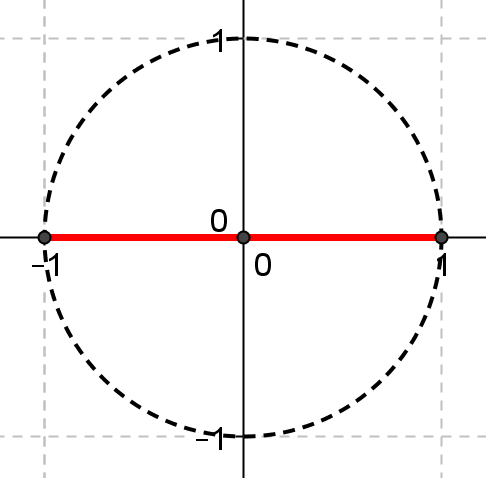 Find the equation  that has solutions shown in the graph below.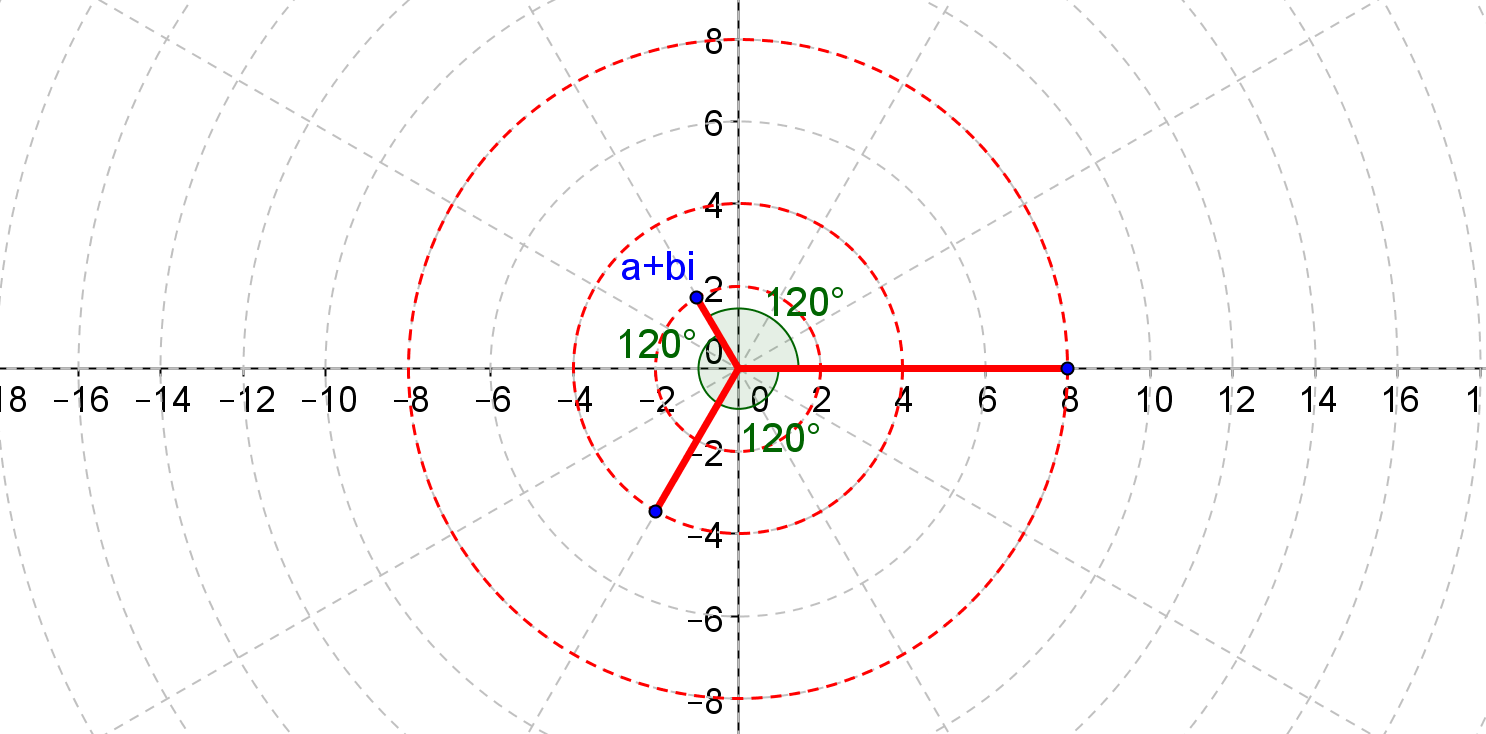 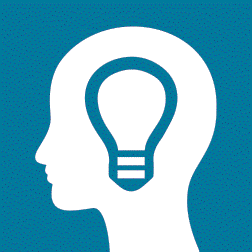 th roots of unity in rectangular formth roots of unity in polar form and  and , , and , , ,, , and 